Hall D_Sample1_areas2-3Contains 2 images with a total of 6 analyses01. Image 13 analyses: 1x region, 2x spot02. Image 23 analyses: 3x spotImage 11. regionFOV: 89.6 µm, Mode: 15kV - Point, Detector: BSD Full, Time: FEB 25 2022 06:30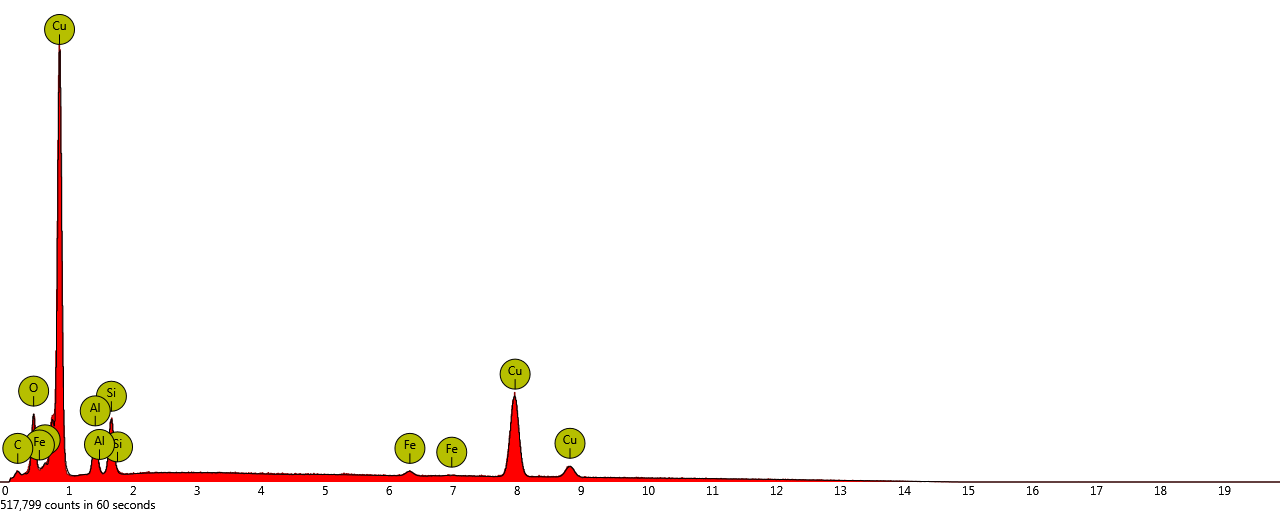 Disabled elements: Au, B, Br, Mo2. spotFOV: 89.6 µm, Mode: 15kV - Point, Detector: BSD Full, Time: FEB 25 2022 06:30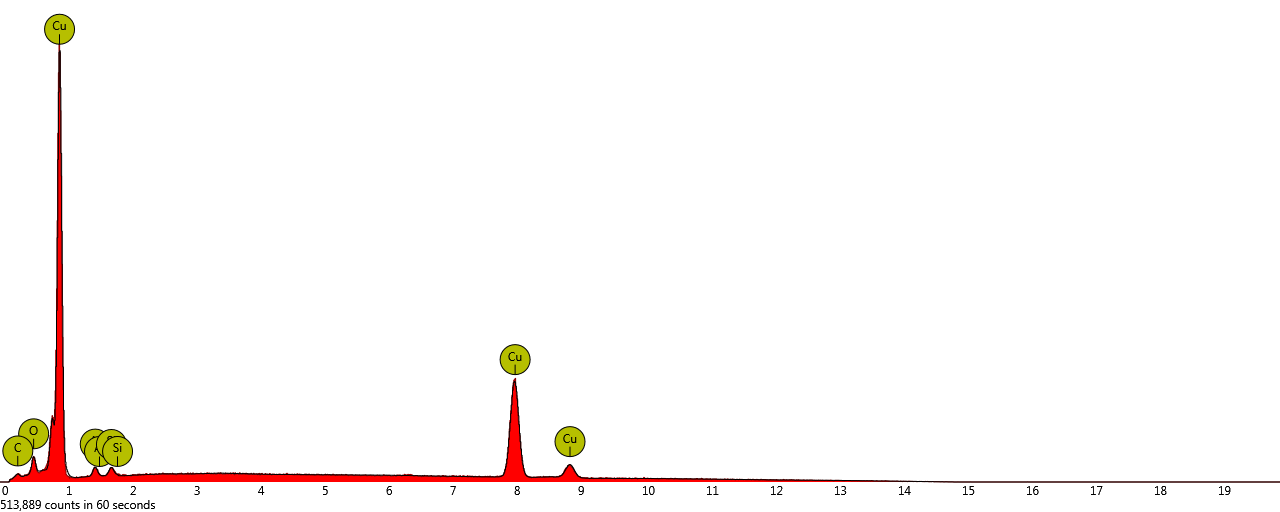 Disabled elements: Au, B, Br, Mo3. spotFOV: 89.6 µm, Mode: 15kV - Point, Detector: BSD Full, Time: FEB 25 2022 06:30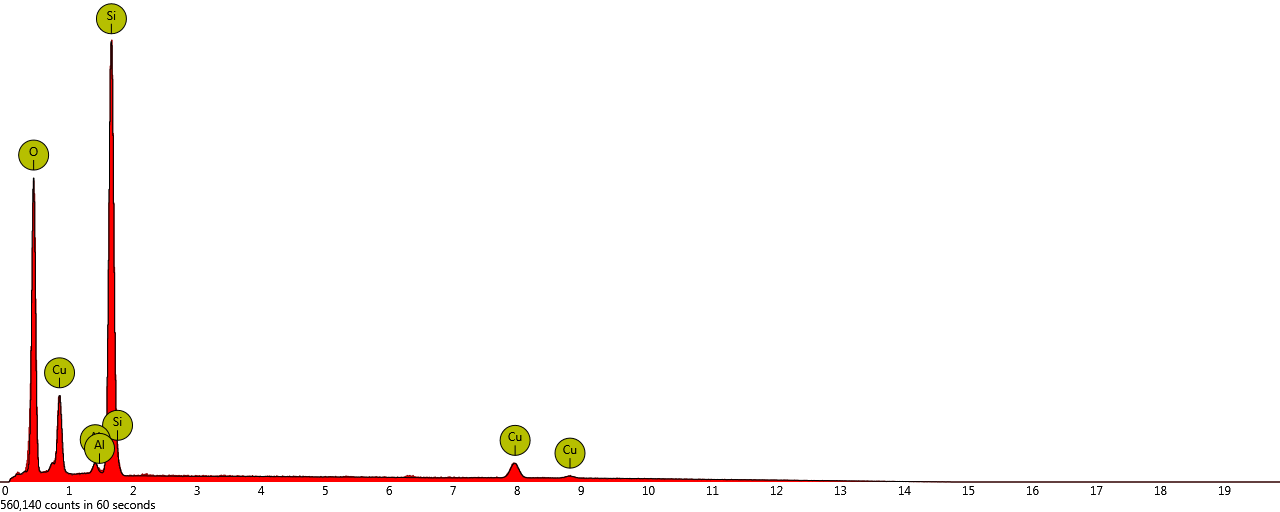 Disabled elements: Au, B, Br, MoImage 21. spotFOV: 179 µm, Mode: 15kV - Point, Detector: BSD Full, Time: FEB 25 2022 06:39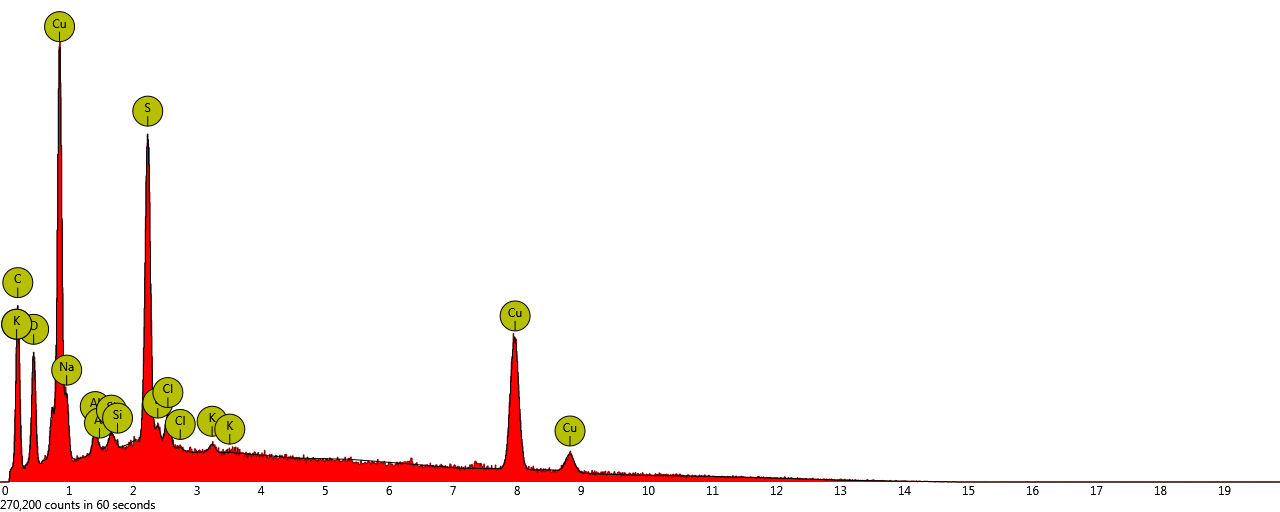 Disabled elements: Au, B, Br, Mo2. spotFOV: 179 µm, Mode: 15kV - Point, Detector: BSD Full, Time: FEB 25 2022 06:39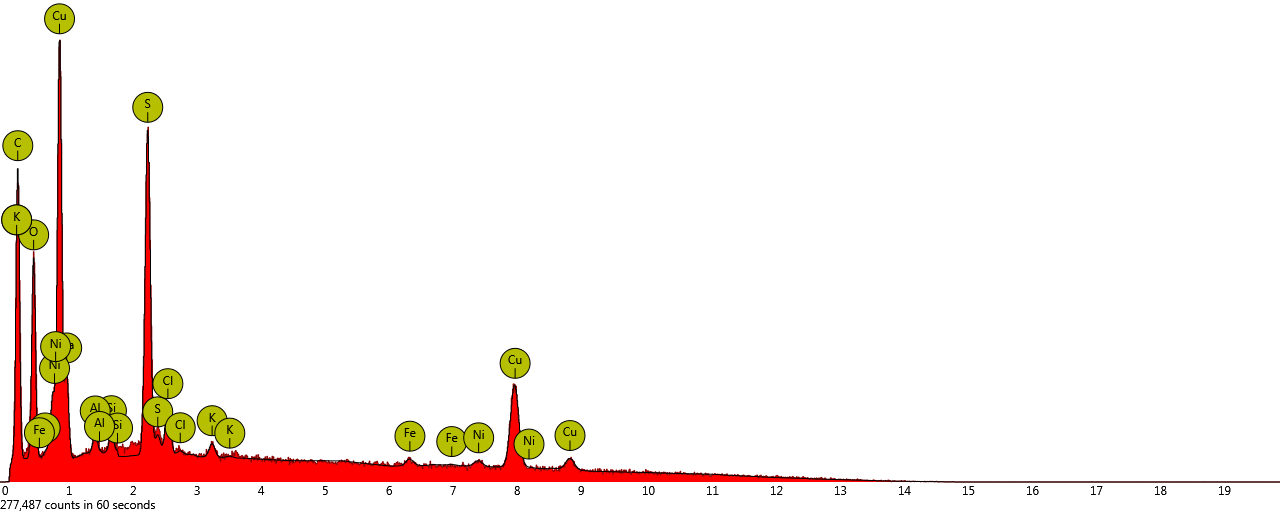 Disabled elements: Au, B, Br, Mo, Zr3. spotFOV: 179 µm, Mode: 15kV - Point, Detector: BSD Full, Time: FEB 25 2022 06:39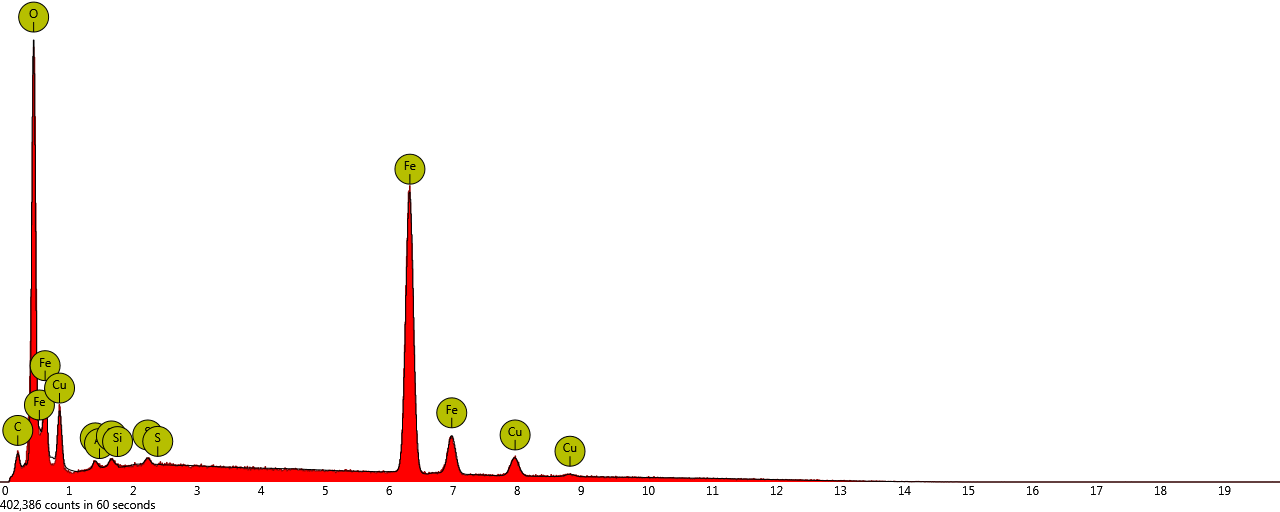 Disabled elements: Au, B, Br, Mo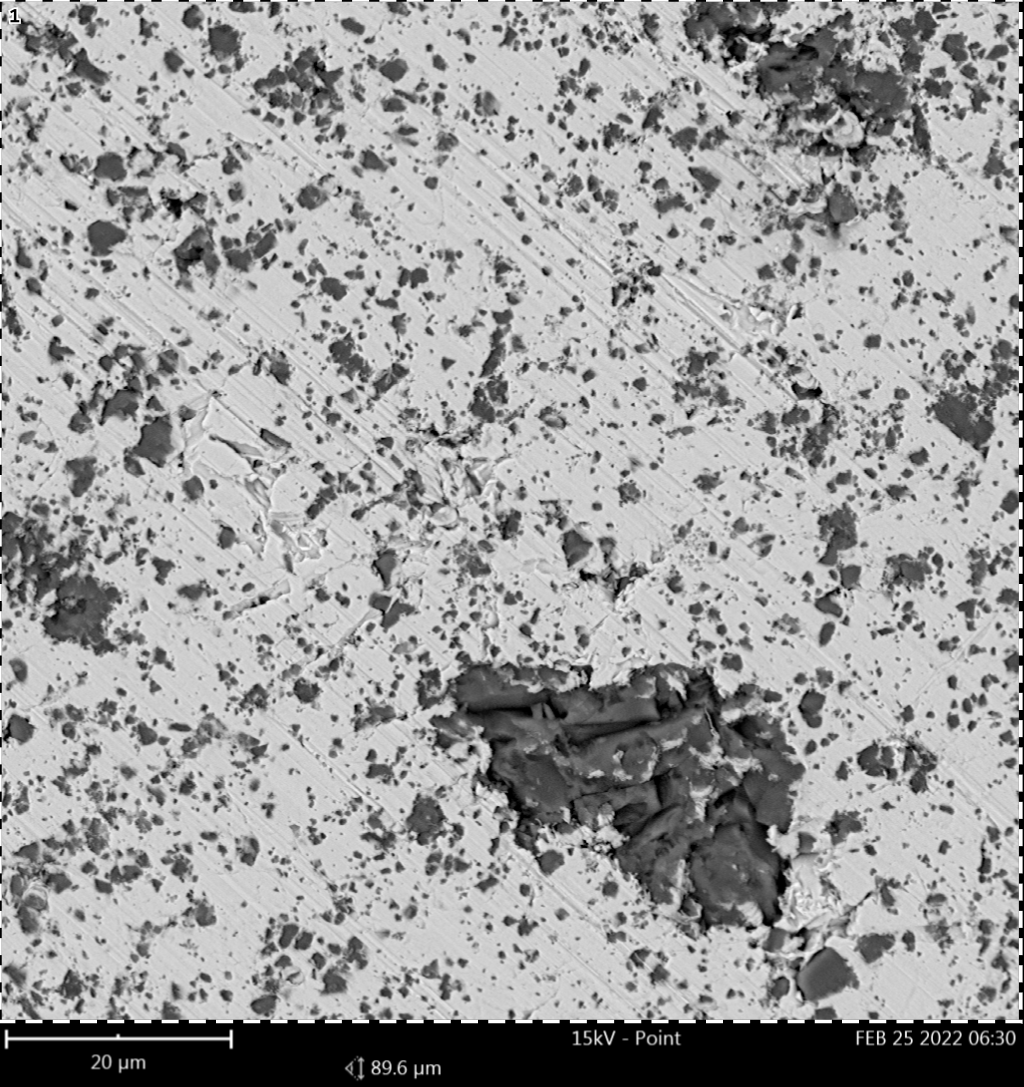 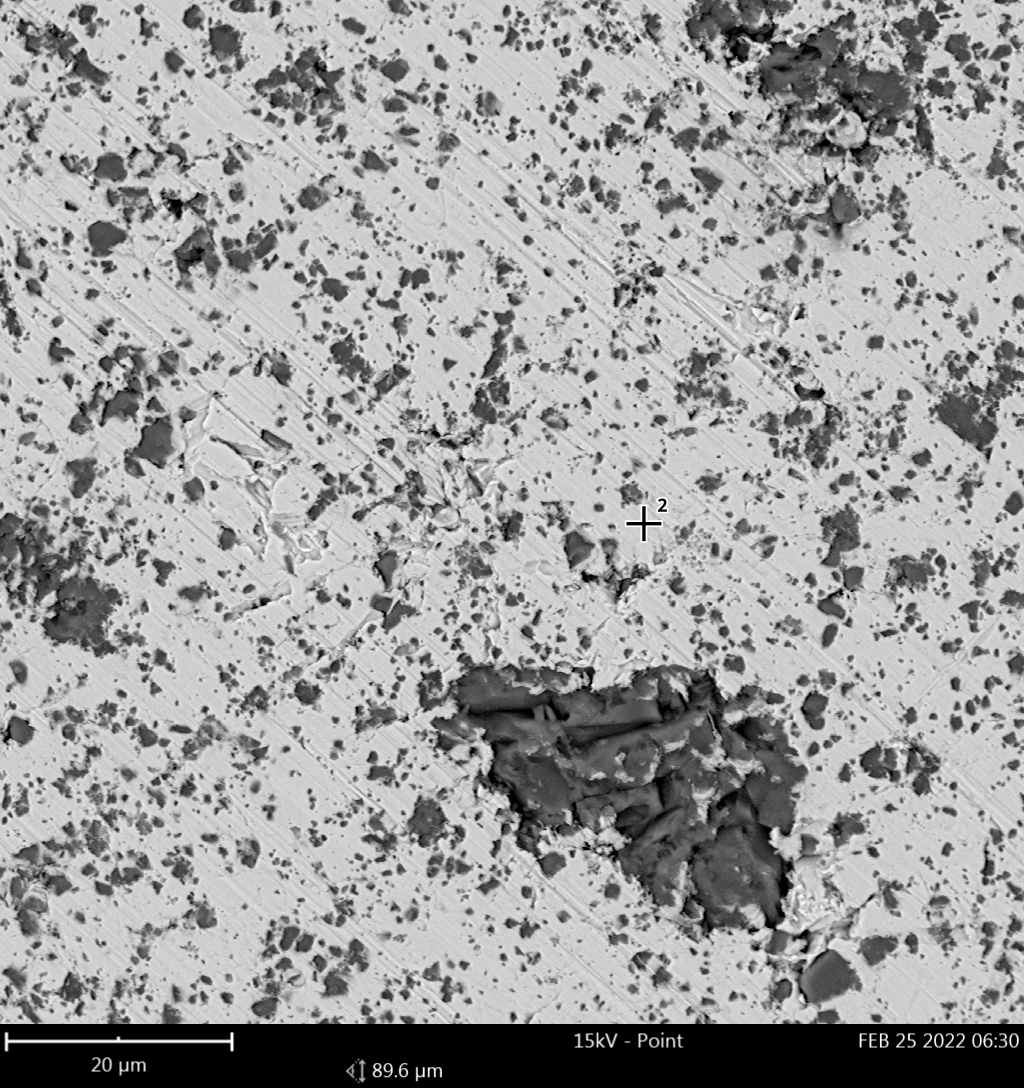 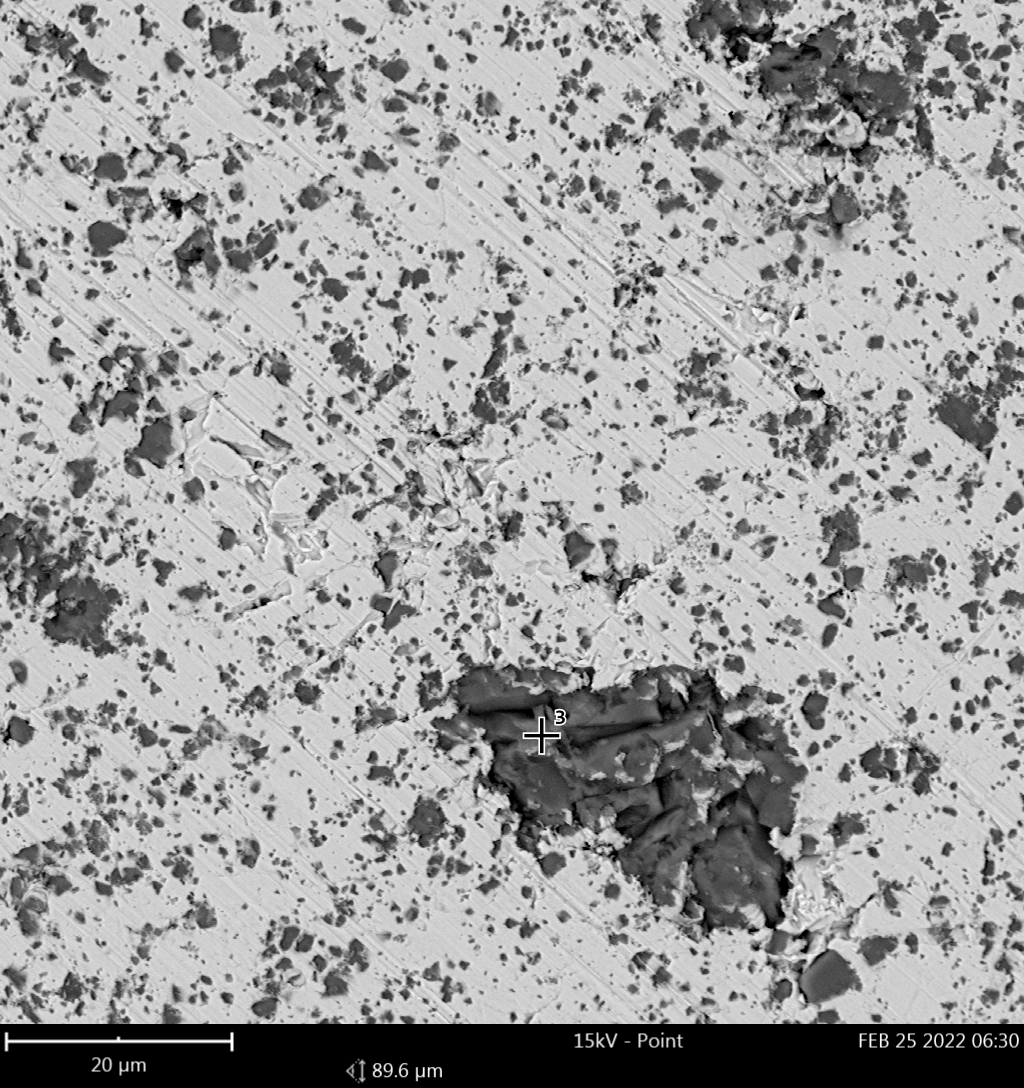 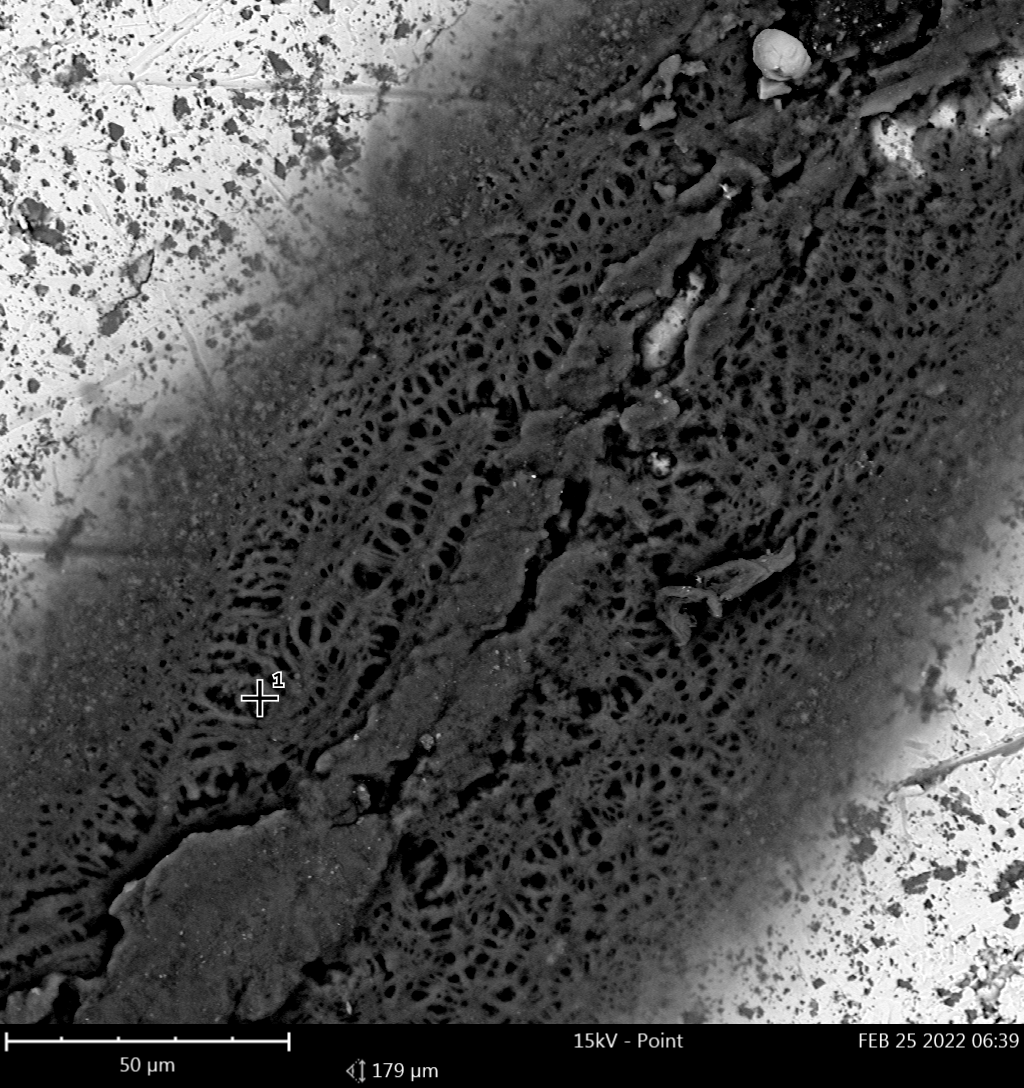 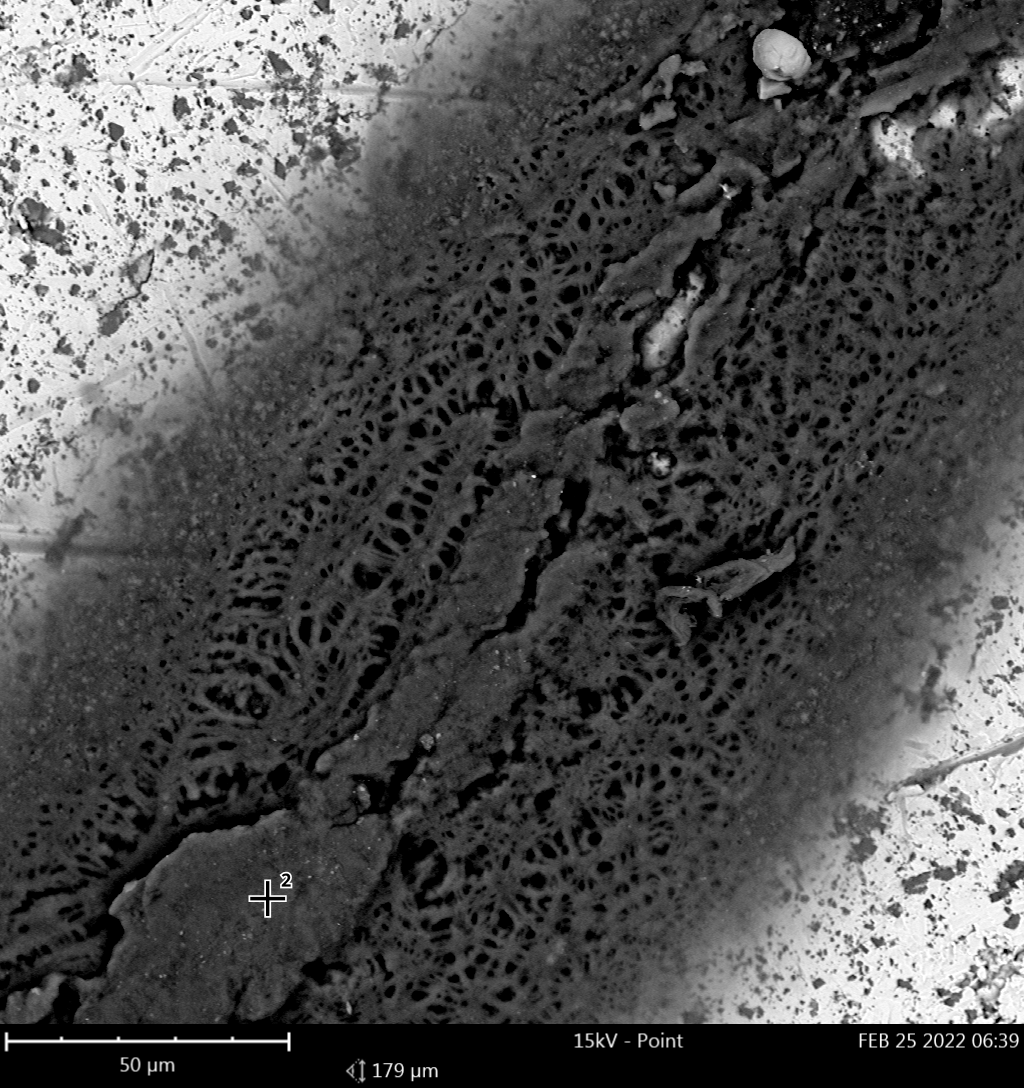 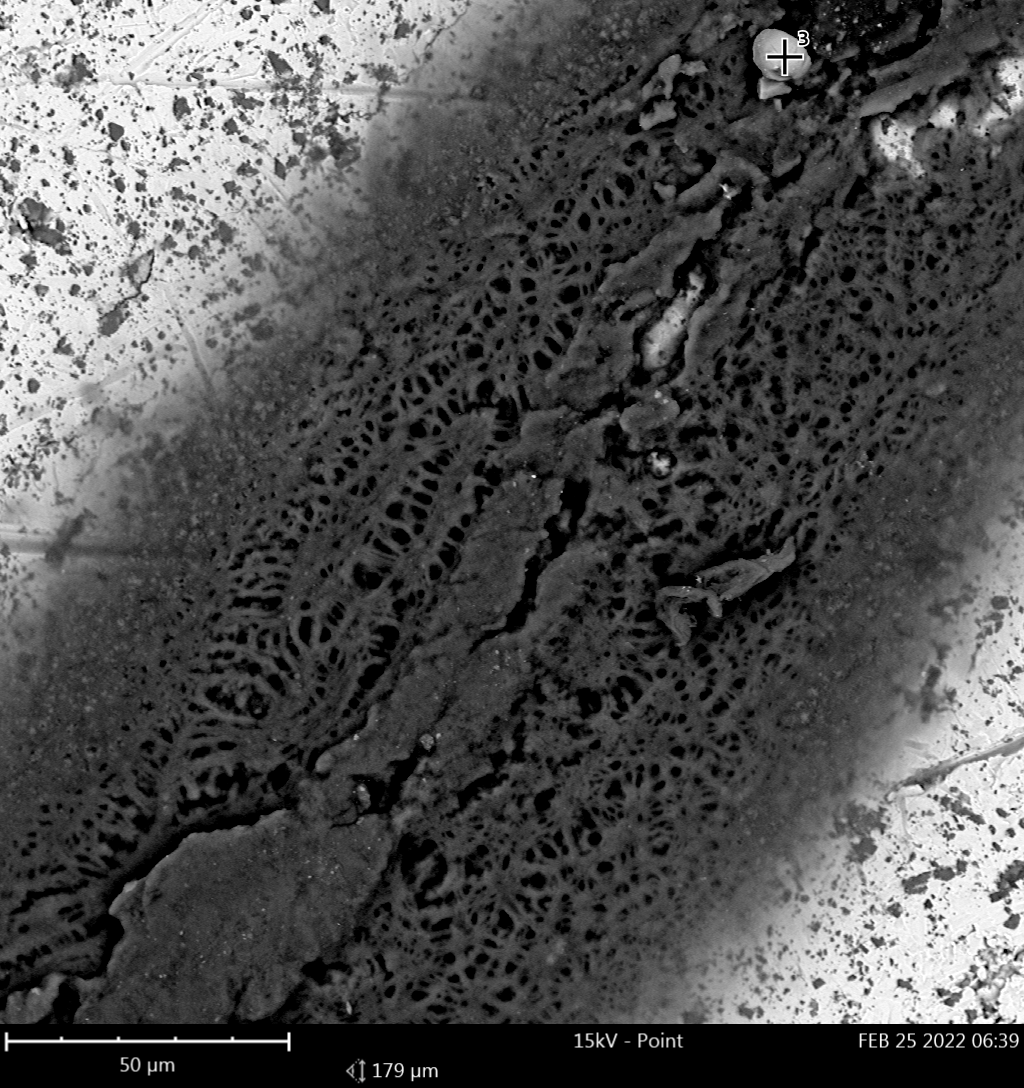 